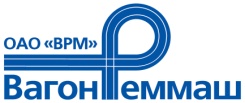 П Р О Т О К О Лвскрытия заявок, представленных для участия в открытом конкурсе № 012«14» января 2014 г.			14:00					г. Тамбов№ 012Повестка дня:Вскрытие конкурсных заявок (далее -  процедура вскрытия) на участие в открытом конкурсе № 012 на право заключения договора поставки заготовок венца (диск) скоростной колесной пары и ступицы (диска) скоростной колесной пары для Тамбовского ВРЗ филиала ОАО «ВРМ» в 2014году.По п. 1 повестки дня:Процедура вскрытия состоялась «14» января 2014 г.  по адресу: 392009 г Тамбов пл. Мастерских д.1  Начало 14 час. 00 мин. (время  местное).На процедуре вскрытия не присутствовали представители претендентов, подавших конкурсные заявки.К установленному конкурсной документацией сроку конкурсные заявки  поступили от следующих претендентов:ООО «СКС СТАНКО»  г. МоскваПредставленные в составе заявок документы рассматриваются по существу в порядке, предусмотренном конкурсной документацией.Подписан: 14.01.2014г.Зам. директора (по коммерческой работе)                             М.С. ГерасимовЧлены экспертной группы:Начальник ОВК                                                                      С.А. КоробовЗам. главного технолога                                                        В.В. ЛевинЭкономист ОЭиБ                                                                    Г.В. БуданцеваЮрисконсульт юр.сектора- секретарь                                 Е.А. ЕвдокимоваВедущий инженер сектора безопасности                            А.В. Захаров                                                                                                                                                                                                        